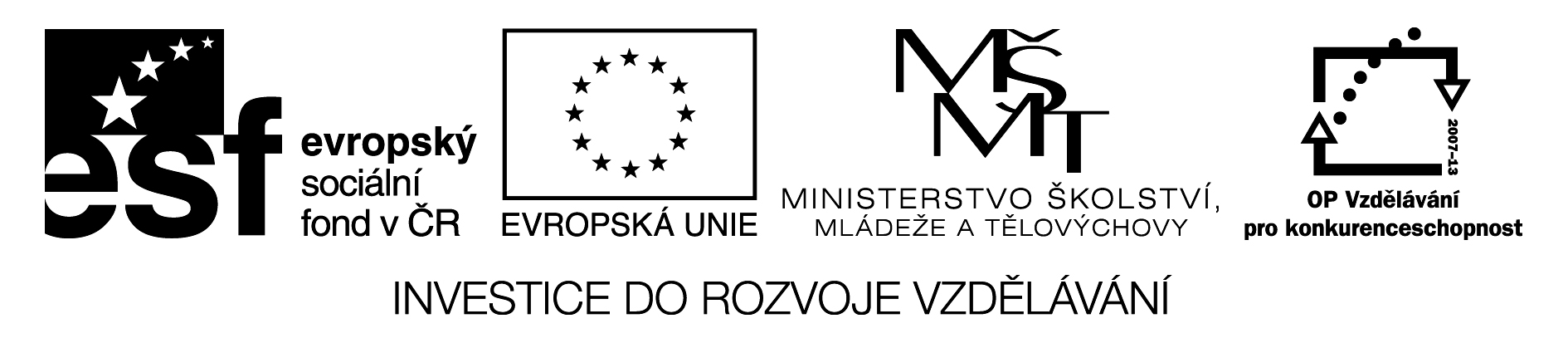 Факты о РоссииГосударственный гимн Российской Федерации Найди в словаре значение слов.Отечество, гордиться, союз, держава, славиться, могучий, мечта, мудрость.  Слушай Государственный гимн Российской Федерации и дополняй при этом пропущеные слова.Государственный гимн Российской Федерации 
(слова С. Михалкова)……… - священная наша держава, 
……… - любимая …………………..…. . 
Могучая воля, великая слава - 
Твое достоянье на все ………………….!Славься, Отечество наше свободное, 
Братских …………………….. союз вековой, 
Предками данная мудрость ………………..! 
Славься, страна! Мы гордимся тобой!От южных ……………….. до полярного края 
Раскинулись наши ………………. и поля. 
Одна ты на свете! Одна ты такая - 
Хранимая Богом ……………………………!Славься, Отечество ……………. свободное, 
Братских народов союз вековой, 
Предками данная мудрость народная! 
Славься, …………………! Мы гордимся тобой!……………………… простор для мечты и …………………… 
Грядущие нам открывают года. 
Нам силу дает наша верность Отчизне. 
Так ……………., так ………….. и так …………... всегда!Славься, ................................ наше свободное, 
Братских народов ..................... вековой, 
Предками данная ................................. народная! 
Славься, страна! ................................................................. !Прочитай текст об истории гимна РФ.В России долго не было своего гимна. До 17 века во время государственных церемоний  исполнялись православные церковные песнопения. В течение 18 века функции гимна выполнял средневековый общеевропейский гимн «Тебя, Бога, хвалим». С 1917 года стал на некоторое время выполнять функции государственного гимна «Преображенский марш».Первым официальным государственным гимном России была «Молитва русских» «Боже, Царя храни!» на слова А. В. Жуковского. Датой рождения второго официального гимна России – «Боже, Царя храни» на мелодию А. Ф. Львова - стало 25 декабря 1833 года, день празднования годовщины изгнания французов из России. После февральской революции 1917 года роль гимна выполняла «Русская Марсельеза». Но по предложению В. И. Ленина вместо буржуазной «Марсельезы» стал скоро использоваться «Интернационал». 1 января 1944 года впервые прозвучал по радио новый государственный гимн «Союз нерушимый республик свободных» - музыка А. В. Александров, текст С. В. Михалков и Г. А. Эль-Регистан. В 1990 году была образована правительственная комиссия по созданию нового государственного гимна. В качестве его музыки комиссия одобрила «Патриотическую песню» М. И. Глинки. Был объявлен конкурс на текст гимна. Работа комиссии была прекращена в 1996 году. Ни один из свыше 6000 текстов не подходил для нового государственного гимна России.В январе 1998 года осуществился возврат к гимну СССР на музыку А. Александрова.30 декабря 2000 года Президент РФ Владимир Путин утвердил текст гимна, написанный Сергеем Михалковым.На основе прочитанного текста ответь на вопросы.Кто автором текста первого официального гимна России?Которые песни выполняли роль гимна после февральской революции?Где могли впервые русские услышать в 1944 году новый государственный гимн «Союз нерушимый республик свободных».Кто автор текста и музыки настоящего гимна РФ?РешениеНайди в словаре значение слов.Vlast, být hrdý, svazek-spojenectví, mocnost, být proslulý, mocný, sen, moudrost.  Слушай Государственный гимн Российской Федерации и дополняй при этом пропущеные слова.Государственный гимн Российской Федерации 
(слова С. Михалкова)Россия - священная наша держава, 
Россия - любимая наша страна. 
Могучая воля, великая слава - 
Твое достоянье на все времена!Славься, Отечество наше свободное, 
Братских народов союз вековой, 
Предками данная мудрость народная! 
Славься, страна! Мы гордимся тобой!От южных морей до полярного края 
Раскинулись наши леса и поля. 
Одна ты на свете! Одна ты такая - 
Хранимая Богом родная земля!Славься, Отечество наше свободное, 
Братских народов союз вековой, 
Предками данная мудрость народная! 
Славься, страна! Мы гордимся тобой!Широкий простор для мечты и для жизни 
Грядущие нам открывают года. 
Нам силу дает наша верность Отчизне. 
Так было, так есть и так будет всегда!Славься, Отечество наше свободное, 
Братских народов союз вековой, 
Предками данная мудрость народная! 
Славься, страна! Мы гордимся тобой!Прочитай текст об истории гимна РФ.В России долго не было своего гимна. До ХVII века во время государственных церемоний значения исполнялись православные церковные песнопения. В течение всего 18 века функции гимна выполнял средневековый общеевропейский гимн "Тебя, Бога, хвалим". К концу 19 века стал главным в России. С 1917 года стал на некоторое время выполнять функцию государственного гимна "Преображенский марш".Первым официальным государственным гимном России была "Молитва русских" на слова А.В. Жуковского - "Боже, Царя храни!". Датой рождения второго официального гимна России - "Боже, Царя храни" на мелодию А.Ф. Львова - стало 25 декабря 1833 года, день празднования годовщины изгнания французов из России. После февральской революции 1917 года роль гимна выполняла "Русская Марсельеза". Но по предложению В.И. Ленина вместо "буржуазной "Марсельезы" стал скоро использоваться "Интернационал". 1 января 1944 года впервые прозвучал по радио новый государственный гимн "Союз нерушимый республик свободных" (музыка А.В. Александрова, текст С.В. Михалкова и Г.А. Эль-Регистана). В 1990 году была образована правительственная комиссия по созданию нового государственного гимна. В качестве его музыки комиссия одобрила "Патриотическую песню" М.И. Глинки. Был объявлен конкурс на текст гимна. Работа комиссии была прекращена в 1996 году. Ни один из свыше 6000 текстов не подходил для нового государственного гимна России.В январе 1998 года осуществился возврат к гимну СССР на музыку А. Александрова.30 декабря 2000 года Президент РФ Владимир Путин утвердил текст гимна, написанный Сергеем Михалковым.На основе прочитанного текста ответь на вопросы.Кто автором текста первого официального гимна России?Автором текста был  А. В. Жуковский.Которые песни выполняли роль гимна после февральской революции?Это были «Русская Марсельеза» и «Интернационал». Где могли впервые русские услышать в 1944 году новый государственный гимн «Союз нерушимый республик свободных».Он впервые прозвучал по радио 1января.Кто автор текста и музыки настоящего гимна РФ?Автором музыки А. Александров, автором текста С. Миххалков.Citace:FRANTA, M., IVANOVA, M. a kol., 2008. Ruština. Otázky & Odpovědi, Nejen k maturitě. Dubicko: INFOA. ISBN 978-80-7240-608-1.Википедия - Свободная энциклопедия, 2013. Россия… [online]. 15. 3. 2013 [cit. 16. 3. 2013]. Dostupné z WWW: <http://ru.wikipedia.org/wiki/Россия>.Государственная символика, 2005. Государственный гимн РФ [online]. [cit. 15. 4. 2013]. Dostupné z WWW: <http://www.statesymbol.ru/russymbols/symbols/20050407/39593449.html>.NázevRuské reálie – Státní hymna Ruské federacePředmět, ročníkRuský jazyk, 2. – 4. ročníkTematická oblastRuské reálieAnotacePracovní list slouží žákům k získání podrobnějších informací o hymně RF v návaznosti na výkladovou prezentaci o ruských symbolech. Obsahuje práci s textem a řešení.Klíčová slovaHymna Ruské federace, historie AutorMgr. Marcela BarvířováDatum30. 3. 2013ŠkolaGymnázium Jana Opletala, Litovel, Opletalova 189ProjektEU peníze středním školám, reg. č.: CZ.1.07/1.5.00/34.0221